РЕСПУБЛИКА КРЫМ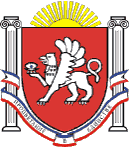 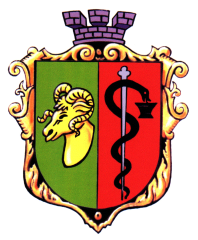 ЕВПАТОРИЙСКИЙ ГОРОДСКОЙ СОВЕТ
Р Е Ш Е Н И ЕI созывСессия № 5930 июня 2017г.                                            г. Евпатория                                               № 1-59/3Об утверждении границ территорииТерриториального общественного Самоуправления «Айсабай» муниципального образованиягородского округа ЕвпаторияРеспублики Крым		В соответствии со ст. ст. 27,35 Федерального  закона от 06.10.2003г. № 131-ФЗ "Об общих принципах организации местного самоуправления в Российской Федерации", ст.27 Закона Республики Крым от 21.08.2014г. №54-ЗРК «Об основах местного самоуправления в Республике Крым», Положением о территориальном общественном самоуправлении в муниципальном образовании городской округ Евпатория Республики Крым, утвержденным решением Евпаторийского городского совета от 01.04.2015 года №1-18/3,Уставом муниципального образования городской округ Евпатория Республики Крым, рассмотрев предложение инициативной группы о создании территориального общественного самоуправления  «Айсабай» от 10.06.2017г.городской совет РЕШИЛ:1.Установить границы территории, в пределах  которой осуществляется  деятельность территориального общественного самоуправления  «Айсабай» муниципального образования городской округ Евпатория Республики Крым», согласно приложению.2.Настоящее решение вступает в силу со дня его официального опубликования (обнародования) на официальном сайте Правительства Республики Крым – http://rk.gov.ru в разделе: муниципальные образования, подраздел – Евпатория, а также на официальном сайте муниципального образования городской округ Евпатория Республики Крым – http://admin.my-evp.ru  в разделе Документы, подраздел – Документы  городского совета в информационно-телекоммуникационной сети общего пользования.3. Контроль за исполнением настоящего решения возложить на комитет городского совета по вопросам жизнеобеспечения, энергетики и жилищно-коммунального хозяйства.Председатель Евпаторийского городского совета                                       	               О.В. Харитоненко